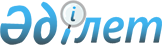 Қазақстан Республикасы Үкіметінің 2000 жылғы 27 қаңтардағы N 135 және 2000 жылғы 29 желтоқсандағы N 1950 қаулыларына өзгерістер мен толықтырулар енгізу туралыҚазақстан Республикасы Үкіметінің қаулысы 2001 жылғы 12 қыркүйек N 1182



     Қазақстан Республикасының Үкіметі қаулы етеді:



     1. Қазақстан Республикасы Үкіметінің кейбір шешімдеріне мынадай өзгерістер мен толықтырулар енгізілсін:



     1) <*>



     2) "2001 жылға арналған республикалық бюджет туралы" Қазақстан  Республикасының Заңын іске асыру туралы" Қазақстан Республикасы Үкіметінің 2000 жылғы 29 желтоқсандағы N 1950 
 қаулысына 
 (Қазақстан Республикасының ПҮКЖ-ы, 2000 ж., N 56, 627-құжат):



     көрсетілген қаулының 1-қосымшасында:



     IV "Шығыстар" бөлімінде:



     5 "Денсаулық сақтау" функционалдық тобында:



     5 "Медициналық көмектің басқа түрлері" ішкі функциясында:



     "889 878" деген сан "568 721" деген санмен ауыстырылсын;



     612 "Қазақстан Республикасының Денсаулық сақтау ісі жөніндегі



агенттігі" әкімшісі бойынша:



     "334 020" деген сан "12 863" деген санмен ауыстырылсын;



     "37 Сот-медициналық сараптамасы 321 157" бағдарламасы және "30 Сот медицина орталығы және оның аумақтық бөлімшелері 321 157" кіші 



бағдарламасы алынып тасталсын;



     9 "Денсаулық сақтау саласындағы өзге де қызметтер" ішкі функциясында:



     "6 028 678" деген сан "6 349 835" деген санмен ауыстырылсын;



     612 "Қазақстан Республикасының Денсаулық сақтау ісі жөніндегі агенттігі" әкімшісі бойынша:



     "5 928 678" деген сан "6 249 835" деген санмен ауыстырылсын;



     мынадай мазмұндағы бағдарламамен және кіші бағдарламамен толықтырылсын:



     "37 Сот-медициналық сараптамасы 321 157;



     30 Сот медицина орталығы және оның аумақтық бөлімшелері 321 157";



     көрсетілген қаулының 2-қосымшасында:



     IV "Шығыстар" бөлімінде:



     5 "Денсаулық сақтау" функционалдық тобында:



     5 "Медициналық көмектің басқа түрлері" ішкі функциясында:



     612 "Қазақстан Республикасының Денсаулық сақтау ісі жөніндегі агенттігі" әкімшісі бойынша:



     "37 Сот-медициналық сараптамасы" бағдарламасы және "30 Сот медицинасы орталығы және оның аумақтық бөлімшелері Ұстау" кіші бағдарламасы алынып тасталсын;



     9 "Денсаулық сақтау саласындағы өзге де қызметтер" ішкі функциясында:



     612 "Қазақстан Республикасының Денсаулық сақтау ісі жөніндегі агенттігі" әкімшісі бойынша:



     мынадай мазмұндағы бағдарламамен және кіші бағдарламамен 



толықтырылсын:



     "37 Сот-медициналық сараптамасы;

     30 Сот медицинасы орталығы және оның аумақтық бөлімшелері Ұстау".



     


Ескерту. 1)-тармақшаның күші жойылды - ҚР Үкіметінің 2004.06.19. N 673


 
 қаулысымен 
.



     2. Осы қаулы қол қойылған күнінен бастап күшіне енеді.


     Қазақстан Республикасының




     Премьер-Министрі


					© 2012. Қазақстан Республикасы Әділет министрлігінің «Қазақстан Республикасының Заңнама және құқықтық ақпарат институты» ШЖҚ РМК
				